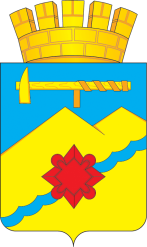 АДМИНИСТРАЦИЯ МУНИЦИПАЛЬНОГО ОБРАЗОВАНИЯГОРОД МЕДНОГОРСК ОРЕНБУРГСКОЙ ОБЛАСТИПОСТАНОВЛЕНИЕ__________________________________________________________________О внесении изменения в постановление администрации города от 24.09.2015 № 1216-па «Об утверждении муниципальной программы «Управление муниципальными финансами муниципального образования город Медногорск на 2016-2021 годы» На основании статьи 179 Бюджетного кодекса Российской Федерации, статей 43,47,48 Устава муниципального образования город Медногорск Оренбургской области, в соответствии с постановлением администрации города  от 15.07.2016 № 1065-па «Об утверждении Порядка разработки, реализации и оценки эффективности муниципальных программ города  Медногорска»:1. Внести в постановление администрации города от 24.09.2015 № 1216-па «Об утверждении муниципальной программы «Управление муниципальными финансами муниципального образования город Медногорск на 2016-2021 годы» (в редакции постановлений администрации города от 10.03.2017 № 342-па, от 22.05.2017 № 706-па, от 29.09.2017 № 1825-па, от 06.03.2018 № 435-па, от 18.09.2018 № 1370-па; от 09.11.2018 № 1600-па) следующее изменение:1.1. Приложение № 3 к муниципальной программе «Управление муниципальными финансами муниципального образования город Медногорск на 2016-2021 годы» изложить в новой редакции, согласно приложению к постановлению.2. Считать утратившим силу постановление администрации города:от 09.11.2018 № 1600-па «О внесении изменения в постановление администрации города от 24.09.2015 № 1216-па «Об утверждении муниципальной программы «Управление муниципальными финансами муниципального образования город Медногорск на 2016-2021 годы».3. Контроль за исполнением настоящего постановления оставляю за собой.4. Постановление вступает в силу после его официального опубликования в газете «Медногорский рабочий», и распространяется на правоотношения, возникшие с 27 декабря 2018 года по 31 декабря 2018 года.Глава города			    	                                         Д.В. СадовенкоПриложение № 3к  муниципальной программе"Управление муниципальнымифинансами муниципальногообразования город Медногорск на 2016-2021 годы»Ресурсное обеспечение реализации Программы																	(тыс.рублей)29.01.2019              № 81-па№п/пСтатусНаименование Программы, подпрограммы, основного мероприятияГлавный распорядитель бюджетных средств (ГРБС)(ответственный исполнитель,соисполнитель,участник) источники финансированияКод бюджетной классификацииКод бюджетной классификацииКод бюджетной классификацииОбъем бюджетных ассигнованийОбъем бюджетных ассигнованийОбъем бюджетных ассигнованийОбъем бюджетных ассигнованийОбъем бюджетных ассигнованийОбъем бюджетных ассигнований№п/пСтатусНаименование Программы, подпрограммы, основного мероприятияГлавный распорядитель бюджетных средств (ГРБС)(ответственный исполнитель,соисполнитель,участник) источники финансированияГРБСРзПрЦСРОбъем бюджетных ассигнованийОбъем бюджетных ассигнованийОбъем бюджетных ассигнованийОбъем бюджетных ассигнованийОбъем бюджетных ассигнованийОбъем бюджетных ассигнований№п/пСтатусНаименование Программы, подпрограммы, основного мероприятияГлавный распорядитель бюджетных средств (ГРБС)(ответственный исполнитель,соисполнитель,участник) источники финансированияГРБСРзПрЦСР2016 год2017 год2018 год2019 год2020 год2021 год123456789101112131Муниципальная программа«Управление муниципальными финансами муниципального образования город Медногорск на 2016-2021 годы»Всего, в том числе:хх09000000005558,07 529,08 448,05803,05905,05643,01Муниципальная программа«Управление муниципальными финансами муниципального образования город Медногорск на 2016-2021 годы»местный бюджетххх5558,05903,05 804,05803,05905,05643,01Муниципальная программа«Управление муниципальными финансами муниципального образования город Медногорск на 2016-2021 годы»областной бюджетххх-1626,02 644,0---2Подпрограмма 1"Создание организационных условий для составления и исполнения местного бюджета"Финансовый отдел администрации г. Медногорска;местный бюджет112010609100000005091,05430,05330,05330,05433,05170,03Основное мероприятие 1.1Организация исполнения и исполнение местного бюджетаФинансовый отдел администрации г. Медногорска;местный бюджет112010609103000005091,0-----3Основное мероприятие 1.1Организация исполнения и исполнение местного бюджетаФинансовый отдел администрации г. Медногорска;местный бюджет11201060910100000-5430,05330,05330,05433,05170,04Мероприятие 1.1.1Центральный аппаратФинансовый отдел администрации г. Медногорскаместный бюджет112010609103100205065,0-----4Мероприятие 1.1.1Центральный аппаратФинансовый отдел администрации г. Медногорскаместный бюджет11201060910110020-5375,05285,25265,05368,05110,05Мероприятие 1.1.2Уплата членских взносов в некоммерческое партнерство «Союз финансистов Оренбуржья»Финансовый отдел администрации г. Медногорскаместный бюджет1120106091031052026,0-----5Мероприятие 1.1.2Уплата членских взносов в некоммерческое партнерство «Союз финансистов Оренбуржья»Финансовый отдел администрации г. Медногорскаместный бюджет11201060910110520-25,024,825,025,025,06Мероприятие 1.1.3Уплата членских взносов в Сообщество финансистов РоссииФинансовый отдел администрации г. Медногорскаместный бюджет11201060910110530-30,020,040,040,035,07Мероприятие 1.2.1Обеспечение мероприятий по стабилизации финансовой ситуации в муниципальном образовании г. МедногорскФинансовый отдел администрации г. Медногорскаместный бюджет11201130910200010------8Подпрограмма 2«Повышение эффективности бюджетных расходов муниципального образования город Медногорск»Всего, в том числе:хх0920000000-1 626,02 644,0---8Подпрограмма 2«Повышение эффективности бюджетных расходов муниципального образования город Медногорск»Администрация г. Медногорска, областной бюджет010хх-626,01012,6---8Подпрограмма 2«Повышение эффективности бюджетных расходов муниципального образования город Медногорск»Финансовый отдел администрации г. Медногорска, областной бюджет112хх-1000,0915,2---8Подпрограмма 2«Повышение эффективности бюджетных расходов муниципального образования город Медногорск»Отдел образования администрации г. Медногорска, областной бюджет111хх--525,2---8Подпрограмма 2«Повышение эффективности бюджетных расходов муниципального образования город Медногорск»Отдел культуры администрации г. Медногорска, областной бюджет113хх--51,0---8Подпрограмма 2«Повышение эффективности бюджетных расходов муниципального образования город Медногорск»Комитет по управлению имуществом,областной бюджет117хх--140,0---9Основное мероприятие 2.6.«Повышение уровня социально экономического развития и качества управления финансами»Всего, в том числе:хх0920600000-626,0644,0---9Основное мероприятие 2.6.«Повышение уровня социально экономического развития и качества управления финансами»Администрация г. Медногорска, областной бюджет01001040920600000-626,050,8---9Основное мероприятие 2.6.«Повышение уровня социально экономического развития и качества управления финансами»Финансовый отдел администрации г. Медногорскаобластной бюджет11201060920600000--593,2---10Мероприятие 2.6.1Проведение комплекса мероприятий по автоматизации процессов управления муниципальными финансамиАдминистрация г. Медногорска, областной бюджет01001040920600010-626,050,8---10Мероприятие 2.6.1Проведение комплекса мероприятий по автоматизации процессов управления муниципальными финансамиФинансовый отдел администрации г. Медногорскаобластной бюджет11201060920600010--550,0---11Мероприятие 2.6.2Повышение квалификации муниципальных служащихФинансовый отдел администрации г. Медногорскаобластной бюджет11201060920600020--43,2---12Основное мероприятие 2.7.«Проведение мероприятий по развитию и повышению уровня управления муниципальными финансами»Областной бюджетХХ0920700000-1 000,02 000,0---13Мероприятие 2.7.1Проведение мероприятий по автоматизации процессов управления муниципальными финансамиВсего, в том числе:хх0920700010-679,01678,0---Мероприятие 2.7.1Проведение мероприятий по автоматизации процессов управления муниципальными финансамиФинансовый отдел администрации г. Медногорскаобластной бюджет11201060920700010-679,0----Мероприятие 2.7.1Проведение мероприятий по автоматизации процессов управления муниципальными финансамиАдминистрация г. Медногорска, областной бюджет01001040920700010--961,8---Мероприятие 2.7.1Проведение мероприятий по автоматизации процессов управления муниципальными финансамиОтдел образования администрации г. Медногорска, областной бюджет11107090920700010--525,2---Мероприятие 2.7.1Проведение мероприятий по автоматизации процессов управления муниципальными финансамиОтдел культуры администрации г. Медногорска, областной бюджет11308040920700010--51,0---Мероприятие 2.7.1Проведение мероприятий по автоматизации процессов управления муниципальными финансамиКомитет по управлению имуществом,областной бюджет11701130920700010--140,0---14Мероприятие2.7.1Стимулирование повышения эффективности расходовФинансовый отдел администрации г. Медногорска,областной бюджет11201060920700020-321,0322,0---15Подпрограмма 3«Организация и осуществление внутреннего муниципального финансового контроля в финансово-бюджетной сфере»Отдел внутреннего муниципального финансового контроля,местный бюджетхх0930000000467,0473,0474,0473,0472,0473,016Основное мероприятие 3.1«Организация и осуществление внутреннего  муниципального финансового контроля в финансово-бюджетной сфере»Отдел внутреннего муниципального финансового контроля,местный бюджет12001060930200000467,0-----16Основное мероприятие 3.1«Организация и осуществление внутреннего  муниципального финансового контроля в финансово-бюджетной сфере»Отдел внутреннего муниципального финансового контроля,местный бюджет12001060930100000-473,0474,0473,0472,0473,017Мероприятие3.1.1Центральный аппаратОтдел внутреннего муниципального финансового контроля,местный бюджет12001060930210020467,0-----17Мероприятие3.1.1Центральный аппаратОтдел внутреннего муниципального финансового контроля,местный бюджет12001060930110020-473,0474,0473,0472,0473,0